附件4：“南宁普法”微博二维码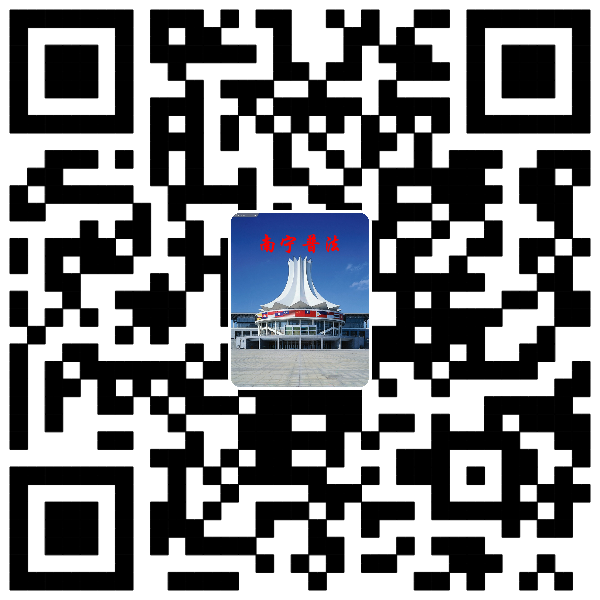 “南宁普法”微博